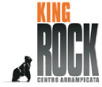 OGGETTO: NOTE TECNICHE - GSS 1°/2° grado                  Fase provinciale di Arrampicata  - Verona  4/04/2012Il programma prevede, per tutti i concorrenti, la salita di tre itinerari, di cui due di difficoltà ed uno di velocità che sarà subordinata al numero di partecipanti.I tre itinerari verranno percorsi dai ragazzi con corda dall’alto: non serviranno, quindi, conoscenze relative alla sicurezza da parte dei ragazzi. Le manovre di sicurezza saranno gestite da Personale qualificato.Su ciascuno dei due itinerari di difficoltà, la classifica verrà stilata in base alla presa più alta raggiunta da ciascun allievo. Via 1): 1° classificato = chi ha raggiunto la presa più alta = 1 punto.Via 2): 1° classificato = chi ha raggiunto la presa più alta = 1 punto.Sull’itinerario di velocità, invece, la graduatoria verrà stilata in base al tempo di percorrenza minore di un itinerario relativamente semplice. Via 3): 1° classificato = chi ha impiegato minor tempo a percorrere l’itinerario = 1 punto.Nel caso di pari merito, il punteggio verrà equalizzato. Se ad esempio sulla via 1), ci fossero 3 allievi che raggiungono la medesima presa, a ciascuno verrà assegnato il seguente punteggio: (1+2+3)/3 = 2. Se fossero 5 gli allievi a pari merito, a ciascuno verrà assegnato il seguente punteggio: (1+2+3+4+5+6)/6 = 3,5.Il vincitore, sarà colui che ha ottenuto, il punteggio complessivo più basso.Per ulteriori informazioni,Nicola Tondini  tel. 348 7680907          nicola.tondini@kingrock.it